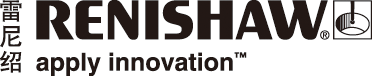 雷尼绍推出带SupaTouch优化功能的Inspection Plus增强型工件测量软件 — 实现测量速度智能控制智能软件可以优化机内测头测量循环市场领先的工程技术公司雷尼绍将在意大利米兰欧洲机床展（10月5日-10日，5号馆D15展台）上推出带SupaTouch优化功能的Inspection Plus增强型工件测量软件。这一增强版软件包可自动优化机内测量循环，以最大限度缩短循环时间并提高生产效率。 此软件采用一种简单易用的优化过程，在保持测量精度的同时，自动确定和选择机床可达到的最高进给率。它还可以运用智能序中决策，针对每种测量程序选择一次碰触或二次碰触测头测量方法。带SupaTouch优化功能的Inspection Plus不需要手动优化机内定位进给率、测量进给率和策略。与传统软件循环相比，可将数控机床的循环时间缩减多达60%。为确保达到最高精度，此软件在机床加速或减速阶段检测采集到的任何测量值，并通过采取修正措施和重新测量来补偿误差。同时它还引入了标定程序，可在多轴矢量运动期间提高所有方向的测量重复性，并改善测头定位精度。带SupaTouch优化功能的Inspection Plus软件还增强了雷尼绍已有Inspection Plus软件的许多成熟可靠的优点。利用此款新软件，用户可大幅缩减循环时间、改善机内测量结果，最大限度地提高机床的生产效率和利润率。-完-